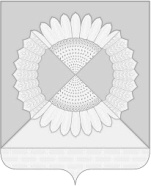 АДМИНИСТРАЦИЯ ГРИШКОВСКОГО СЕЛЬСКОГО ПОСЕЛЕНИЯ КАЛИНИНСКОГО РАЙОНАРАСПОРЯЖЕНИЕсело ГришковскоеО дежурстве сотрудников администрацииГришковского сельского поселения Калининского района в выходные и праздничные дниВ соответствии с Уставом Гришковского сельского поселения Калининского района и в целях организованной работы объектов жизнеобеспечения на территории Гришковского сельского поселения Калининского района в выходные и праздничные дни:1. Утвердить график дежурств сотрудников администрации Гришковского сельского поселения Калининского района с 31 декабря 2021 года по 09 января 2022 года согласно приложению.2. Контроль за выполнением настоящего распоряжения оставляю за собой.3. Распоряжение вступает в силу со дня его подписания.Глава Гришковского сельского поселенияКалининского района                                                                        Т.А. НекрасоваПриложениеУТВЕРЖДЕН распоряжением администрации Гришковского сельского поселения Калининского района от 27.12.2021 № 72-рГРАФИК ДЕЖУРСТВАсотрудников администрации Гришковского сельского поселения Калининского района в выходные и праздничные дни с 31.12.2021 года по 09.01.2022 года Глава Гришковского сельского поселенияКалининского района                                                                      Т.А. Некрасоваот27.12.2021№72- рФ.И.О.телефон31.12. 2021январь 2019 годаянварь 2019 годаянварь 2019 годаянварь 2019 годаянварь 2019 годаянварь 2019 годаянварь 2019 годаянварь 2019 годаянварь 2019 годаФ.И.О.телефон31.12. 2021123456789КУРДИЦКАЯ Виктория Александровна, ведущий специалист общего отдела+7 918 0374302ХХНЕКРАСОВА Татьяна Анатольевна, глава поселения+7 918 9318172ХСЛИПЧЕНКО Юлия Сергеевна, ведущий специалист финансового отдела+7 918 1219802ХХТИХОМИРОВА Галина Витальевна, начальник общего отдела+7 918 6094644ХХШЕРЕМЕТ Дарья Владимировна, начальник финансового отдела+7 918 1452406ХКУКОВЕНКО Наталия Сергеевна, сотрудник общего отдела8 918 2636389ХБОНДАРЕНКО Наталья Николаевна, ведущий специалист финансового отдела+7 918 6306037Х